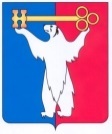 АДМИНИСТРАЦИЯ ГОРОДА НОРИЛЬСКАКРАСНОЯРСКОГО КРАЯПОСТАНОВЛЕНИЕ15.06.2023	                                       г. Норильск 		                               № 240О внесении изменений в отдельные постановления Администрации города НорильскаВ связи с вступлением в силу с 28.04.2023 Федерального закона от 27.01.2023               № 3-ФЗ «О внесении изменений в статью 47 части первой Гражданского кодекса Российской Федерации», а также необходимостью уточнения информации об органе, оказывающем муниципальную услугу,ПОСТАНОВЛЯЮ:1. Внести в постановление Администрации города Норильска от 13.08.2010                     № 309 «Об утверждении Порядка компенсации расходов по оплате стоимости проезда по маршруту Снежногорск - Норильск - Снежногорск отдельным категориям граждан, зарегистрированных в городском поселке Снежногорск по месту жительства или пребывания» (далее – Постановление № 309) следующее изменение:1.1. В наименовании и по тексту Постановления № 309 слово «зарегистрированных» заменить словом «зарегистрированным».2. Внести в Порядок компенсации расходов по оплате стоимости проезда по маршруту Снежногорск - Норильск - Снежногорск отдельным категориям граждан, зарегистрированных в городском посёлке Снежногорск по месту жительства или пребывания, утвержденный постановлением Администрации города Норильска от 13.08.2010 № 309 (далее – Порядок), следующие изменения:2.1. В наименовании и по тексту Порядка и Приложении к Порядку слова «зарегистрированных» заменить словом «зарегистрированным».2.2. В подпунктах «г», «з» пунктов 2.1.1 – 2.1.3 Порядка слова «органом записи актов гражданского состояния» заменить словами «органами, осуществляющими государственную регистрацию актов гражданского состояния».2.3. В пункте 2.1.6 Порядка слова «органа записи актов гражданского состояния» заменить словами «органов, осуществляющих государственную регистрацию актов гражданского состояния». 3. Внести в Административный регламент предоставления Снежногорским территориальным управлением Администрации города Норильска муниципальной услуги по компенсации расходов по оплате проезда по маршруту Снежногорск - Норильск - Снежногорск отдельным категориям граждан, зарегистрированным по месту жительства или пребывания в городском поселке Снежногорск, утвержденный постановлением Администрации города Норильска от 24.05.2013 № 223 (далее – Регламент), следующие изменения: 3.1. По тексту Регламента слова «Приложение № 4» заменить словами «Приложение №3». 	3.2. В подпунктах «г», «з» пунктов 2.7.1 – 2.7.3 Регламента слова «органом записи актов гражданского состояния» заменить словами «органами, осуществляющими государственную регистрацию актов гражданского состояния»;	3.3. В пункте 2.7.5 Регламента слова «органа записи актов гражданского состояния» заменить словами «органов, осуществляющих государственную регистрацию актов гражданского состояния».		3.4. В пункте 3.9 Регламента:           3.4.1. В первом абзаце пункта 3.9.1 Регламента слова «Адрес Снежногорского территориального управления» заменить словами «Адрес, по которому осуществляется прием заявлений о предоставлении муниципальной услуги».           3.4.2. Абзац второй пункта 3.9.1 Регламента исключить.           	3.5. Раздел 3 Регламента:				3.5.1. Дополнить новым подпунктом 3.9.2 следующего содержания:«3.9.2. График работы Снежногорского территориального управления:- понедельник - пятница с 09.00 до 13.00 часов, с 14.00 до 18.00 часов.Дни и время приема заявления о предоставлении муниципальной услуги:- среда с 10.00 до 17.00 часов;- четверг с 14.00 до 18.00 часов.».3.5.2. Дополнить подпунктом 3.9.3 Регламента следующего содержания:«3.9.3. Телефоны Снежногорского территориального управления:- (3919) 43-71-62, добавочный номер 1962 (приемная);- (3919) 43-71-62, добавочные номера 1952,1953 (общий отдел).».3.6. Пункт 3.9.2 Регламента считать пунктом 3.9.4 Регламента.3.7. В третьем абзаце пункта 3.10.6 Регламента слова «в приложении № 3 к настоящему Административному регламенту» заменить словами «в пункте 3.9.1 настоящего Административного регламента». 3.8. В пунктах 3, 4 приложения № 1 к Регламенту слова «органами записи гражданского состояния» заменить словами «органами, осуществляющими государственную регистрацию актов гражданского состояния».3.9. Приложение № 3 к Регламенту исключить. 3.10. Приложение № 4 к Регламенту считать Приложением № 3 к Регламенту. 		4. Опубликовать настоящее постановление в газете «Заполярная правда» и разместить его на официальном сайте муниципального образования город Норильск.5. Настоящее постановление вступает в силу после его официального опубликования в газете «Заполярная правда», за исключением пунктов 1.1, 1.2, 3.3, 3.4, 3.9 настоящего постановления, вступающих в силу после официального опубликования настоящего постановления в газете «Заполярная правда» и распространяющих свое действие на правоотношения, возникшие с 28.04.2023.И.о. Главы города Норильска						          Н.А. Тимофеев